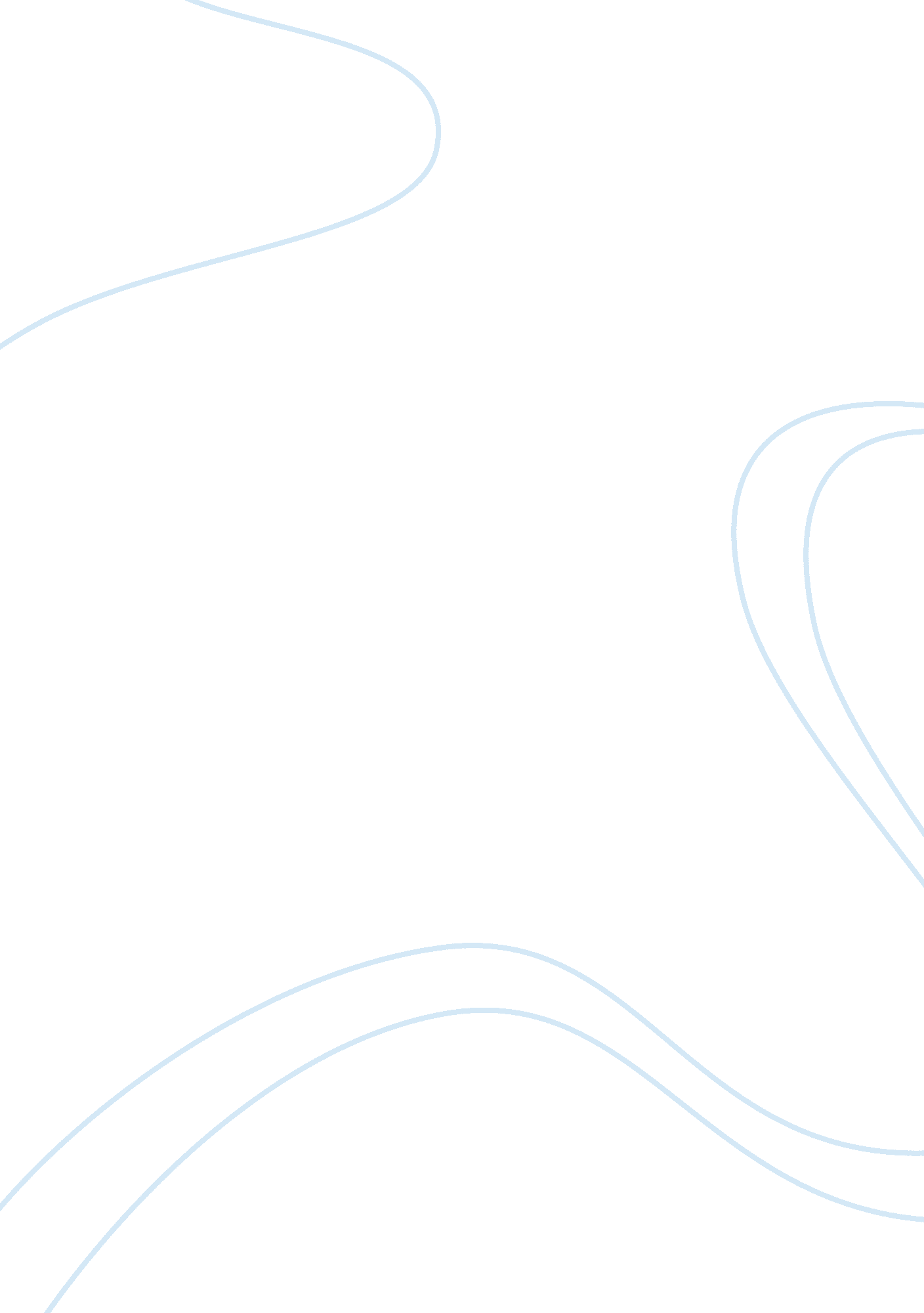 Prenatal development processHealth & Medicine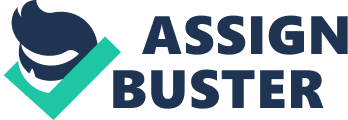 The five things I learned from this topic are genetic disorders, a period of prenatal development, general risk factors, chromosomes and alleles and teratogens. Genetic disorders are conditions that are passed on to the offspring by the parents who also probably got the same from their parents. The number of alleles or the state of the chromosomes has been known to be the cause of these disorders. Chromosomes and alleles are intriguing because these minute things are the very objects that dictate who each individual is. They are the reason why a certain individual is a way he or she is. 
Teratogens are substances which may result in an abnormality of a fetus. These can be in the form of alcohol, caffeine, drugs, diseases and lead, mercury or radiation. While mothers may be exposed to some of these things unintentionally, others have a choice of whether to pay attention to science or their personal beliefs or experiences and continue their usual alcohol or caffeine intake. 
I am able to appreciate everything my mother had done to keep herself and me healthy until I was born. Also, I would be able to use this knowledge in building my future family and whenever friends ask me for advice. 